Foto’s 2014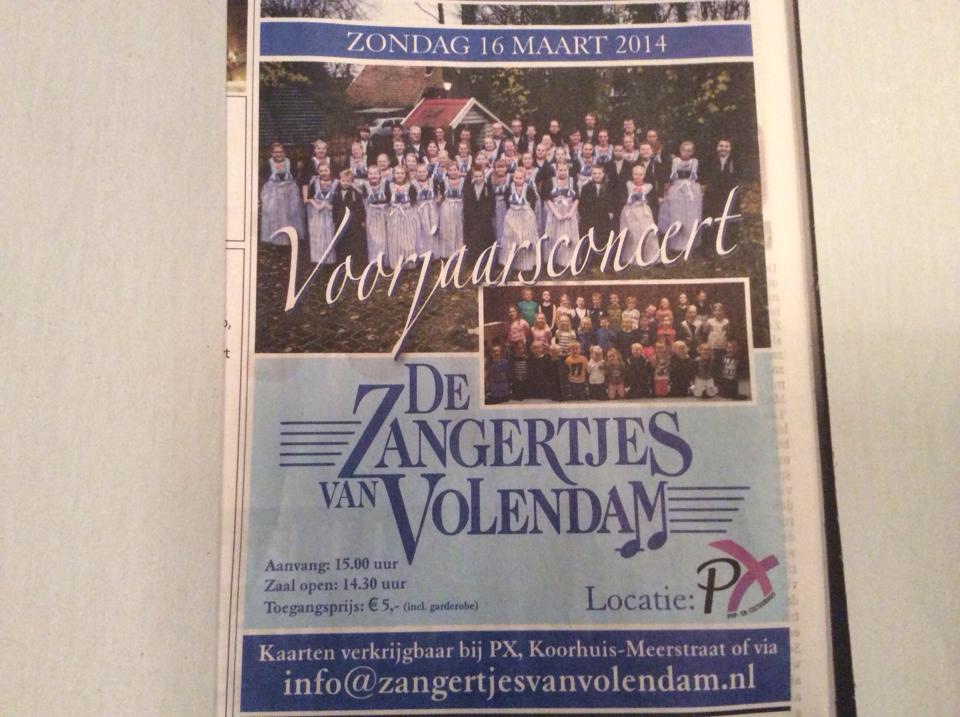 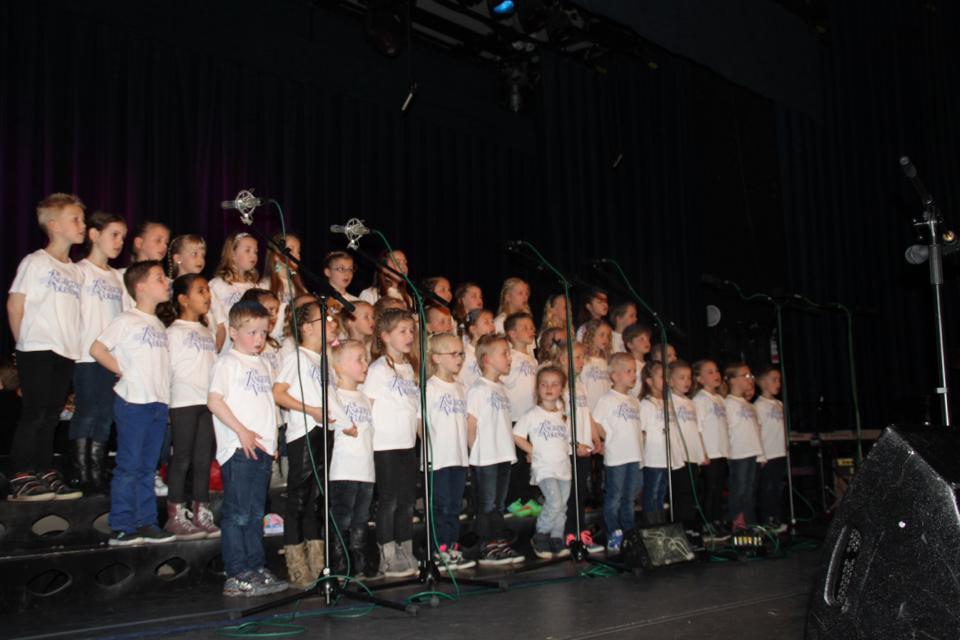 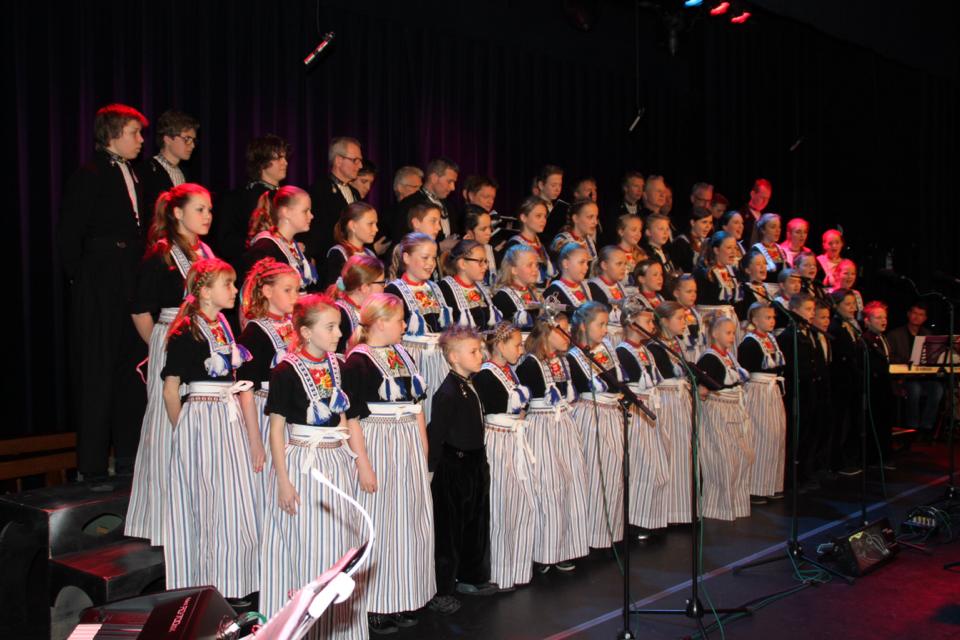 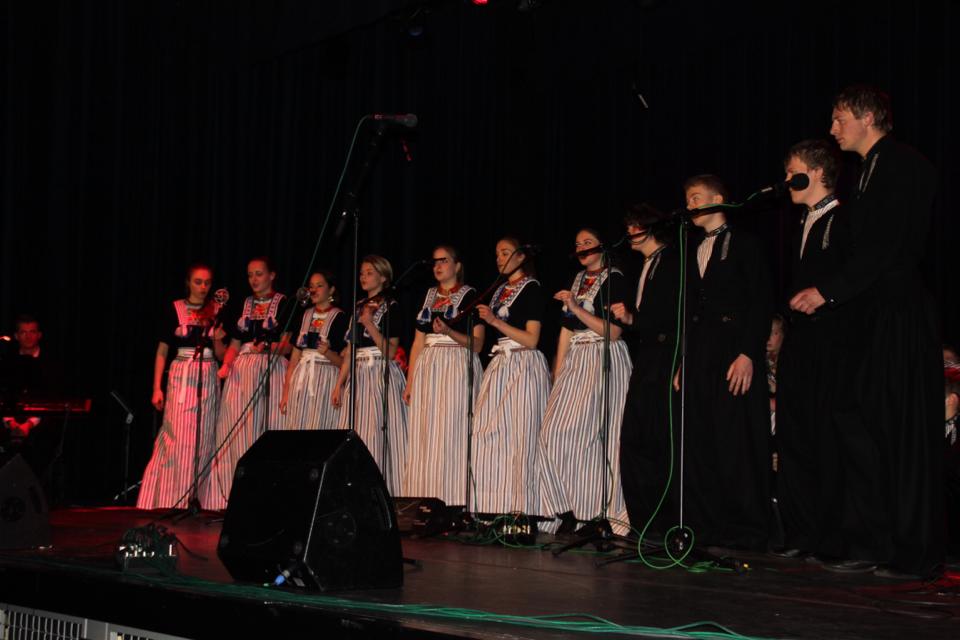 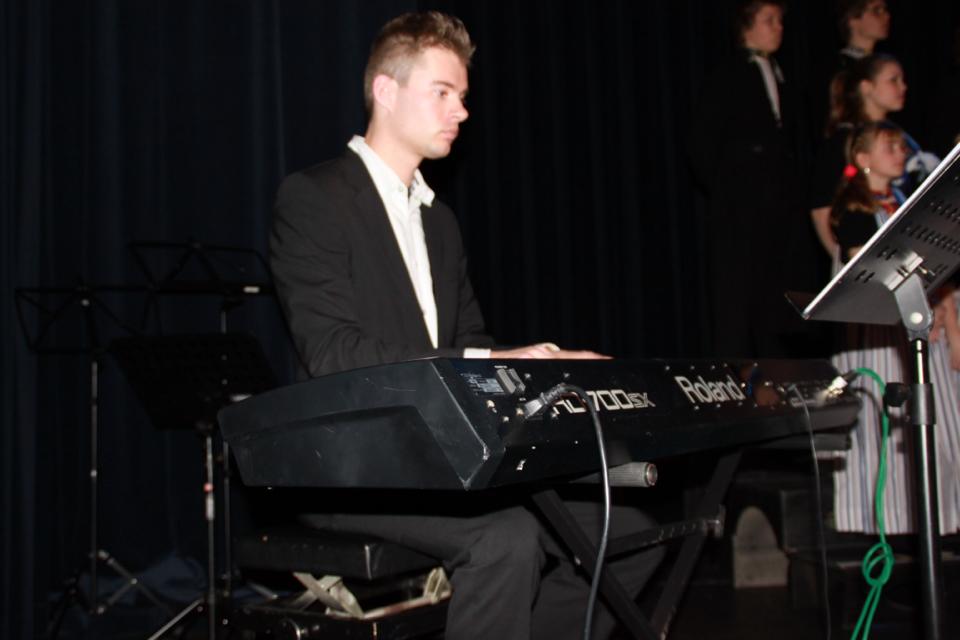 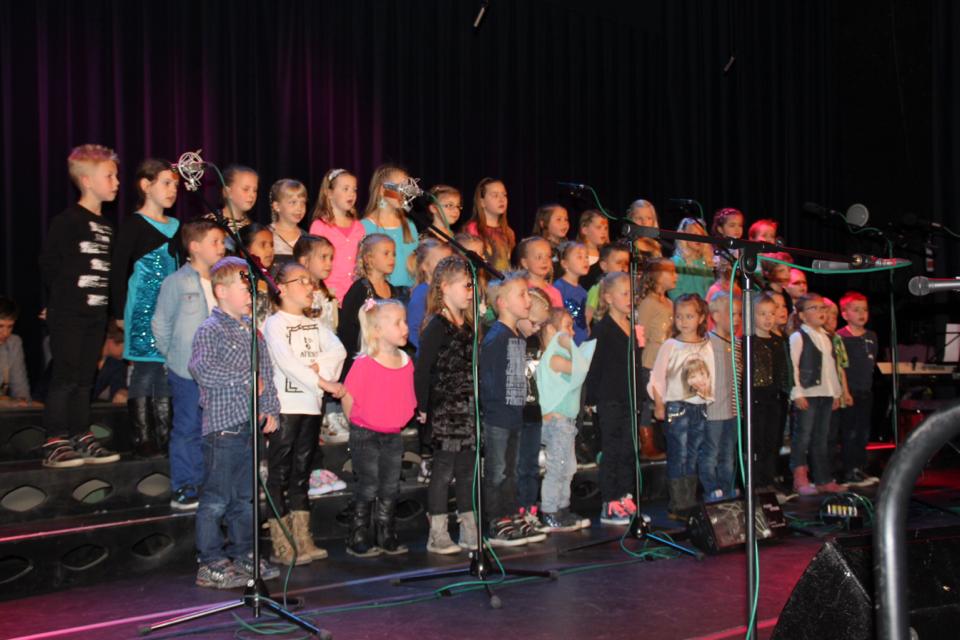 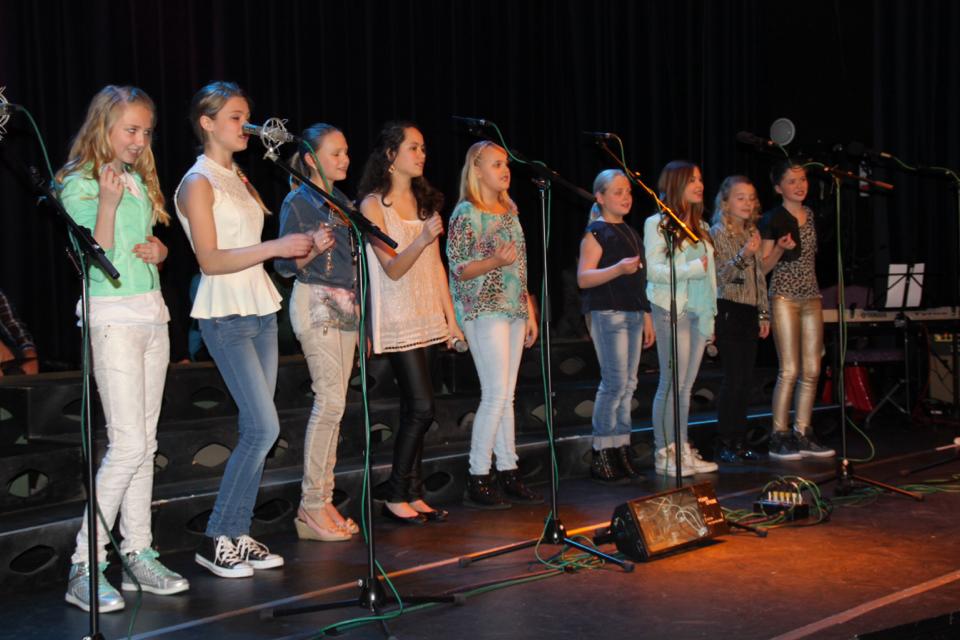 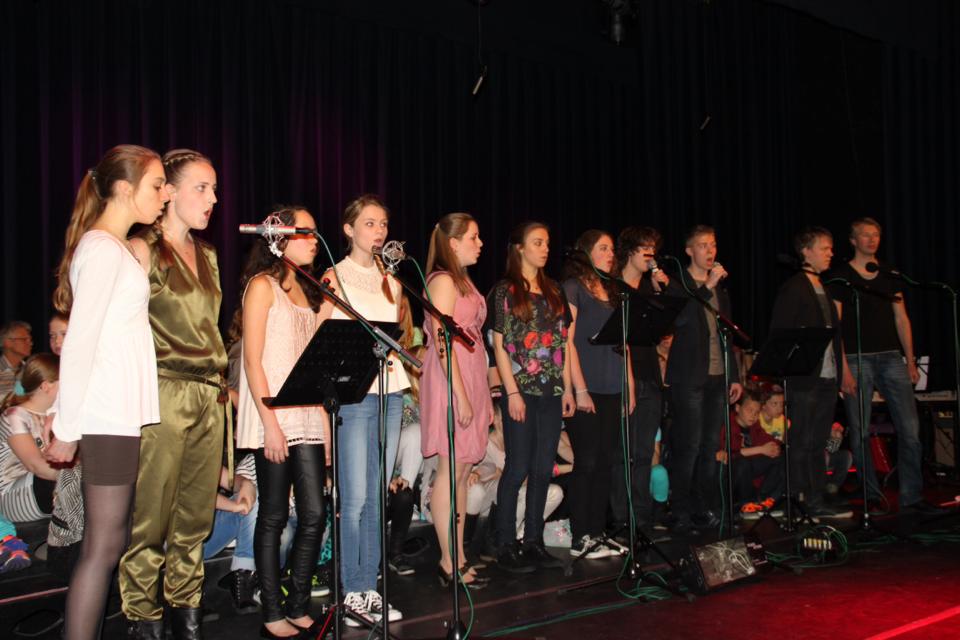 Juliette Besijn, Frank keijzer,Sonja Kempe, Barbara Koning en Marian Runderkamp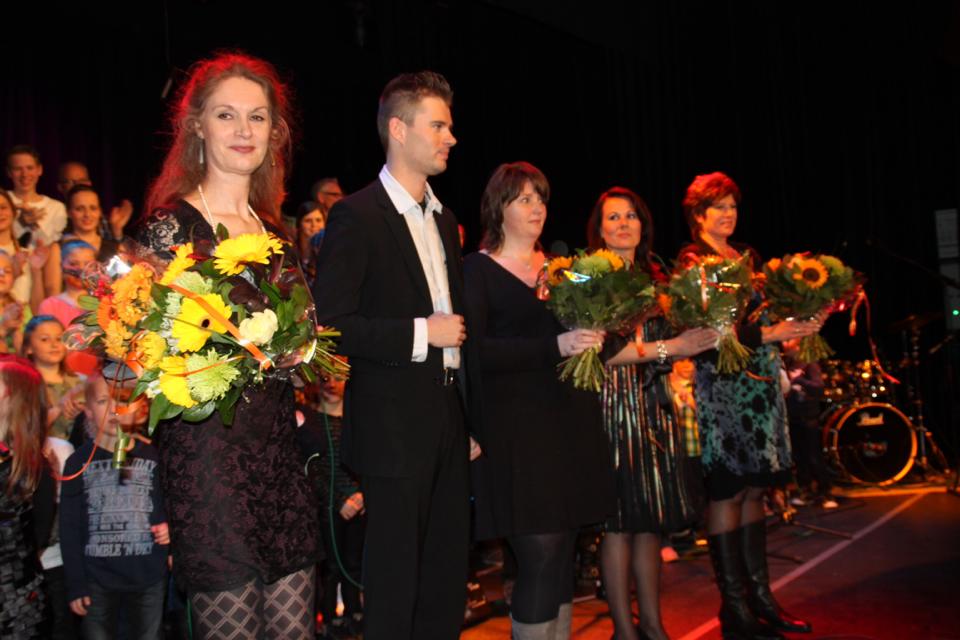 Presentator René van Westen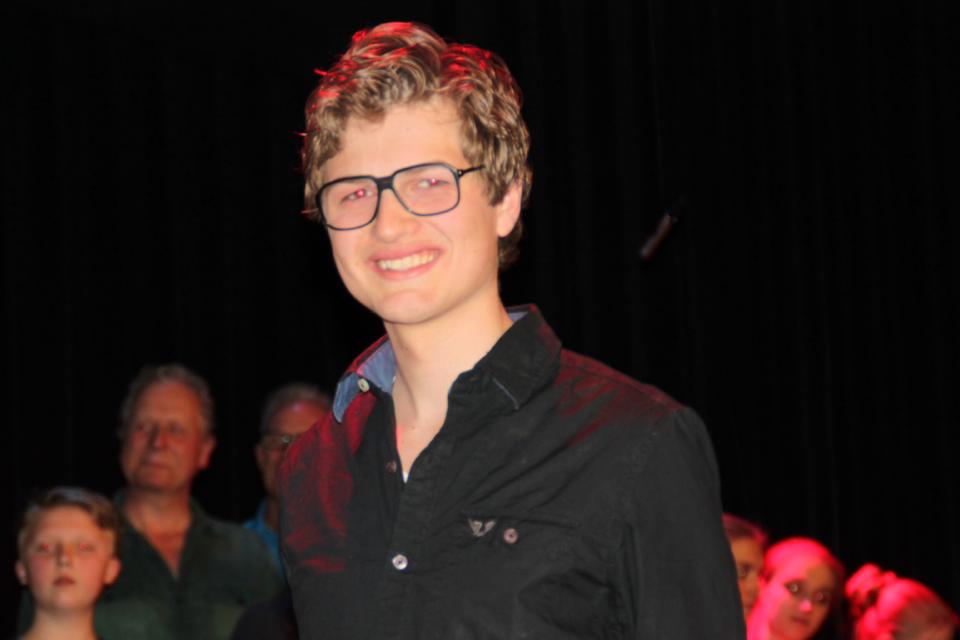 Uitje Benjamins en Aspiranten naar dierenpark Blankendaell.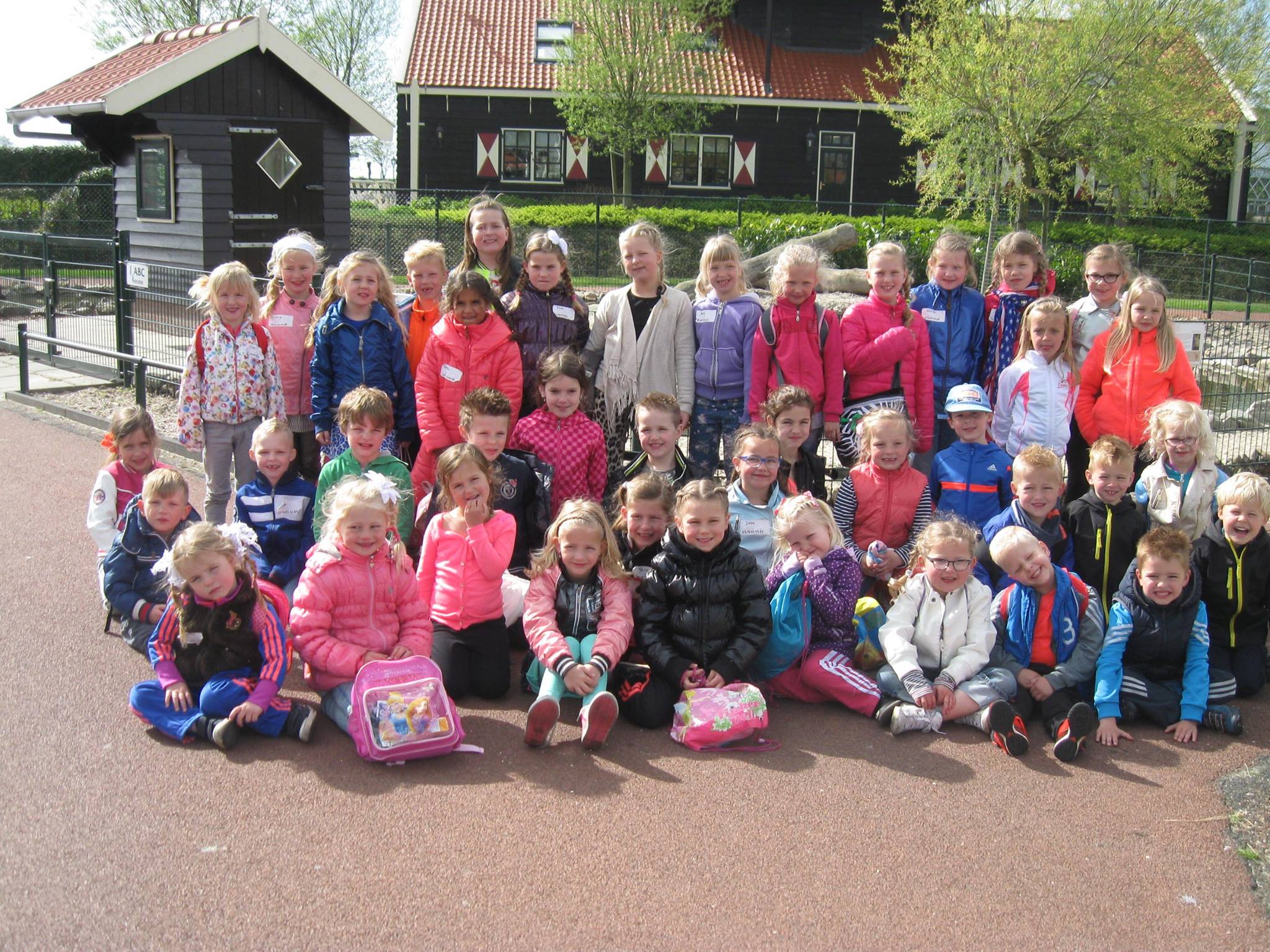 Optreden tijdens de concertreis in Zeeland.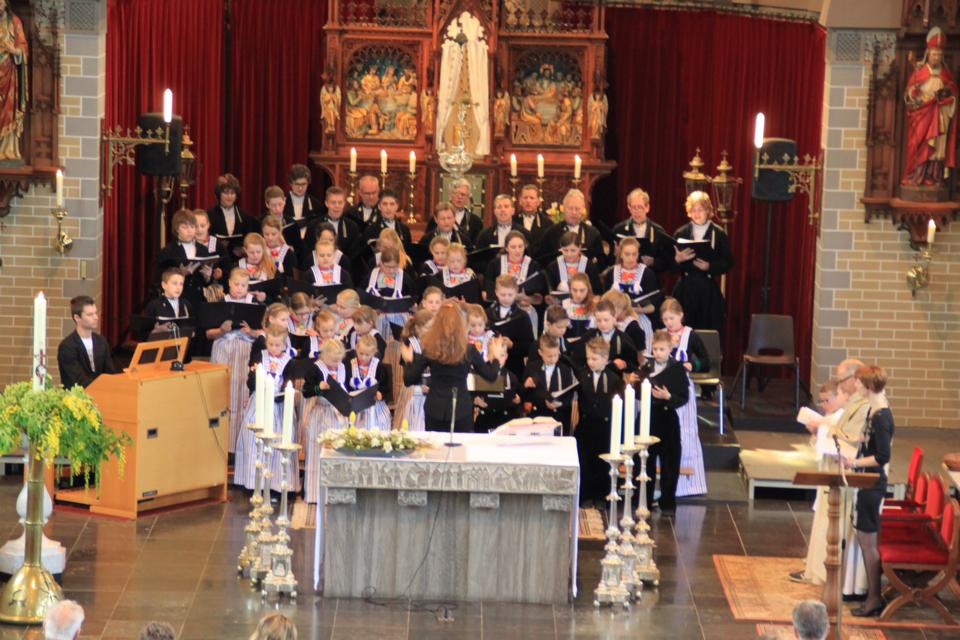 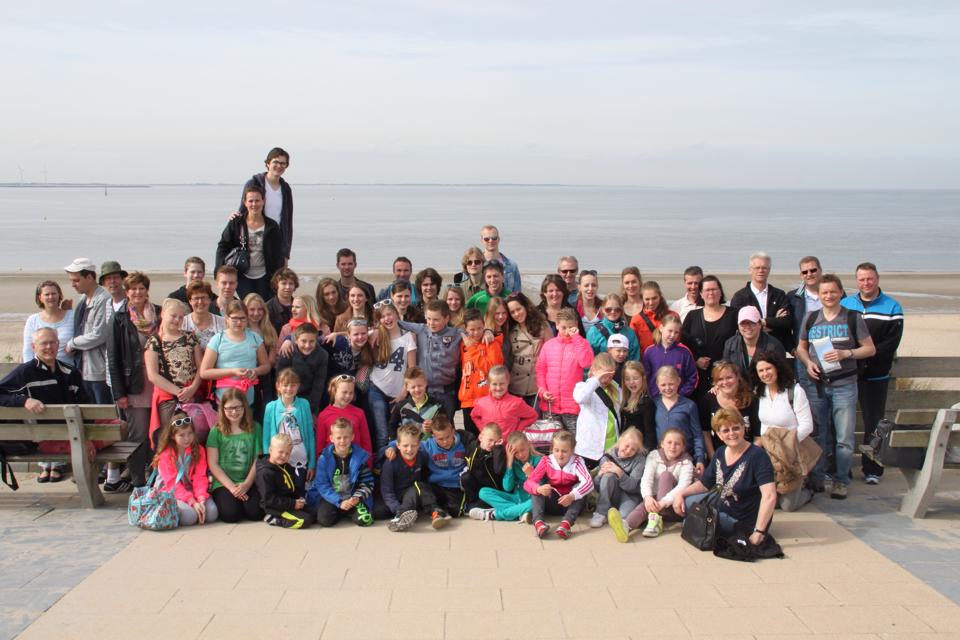 Madurodam op de terugweg.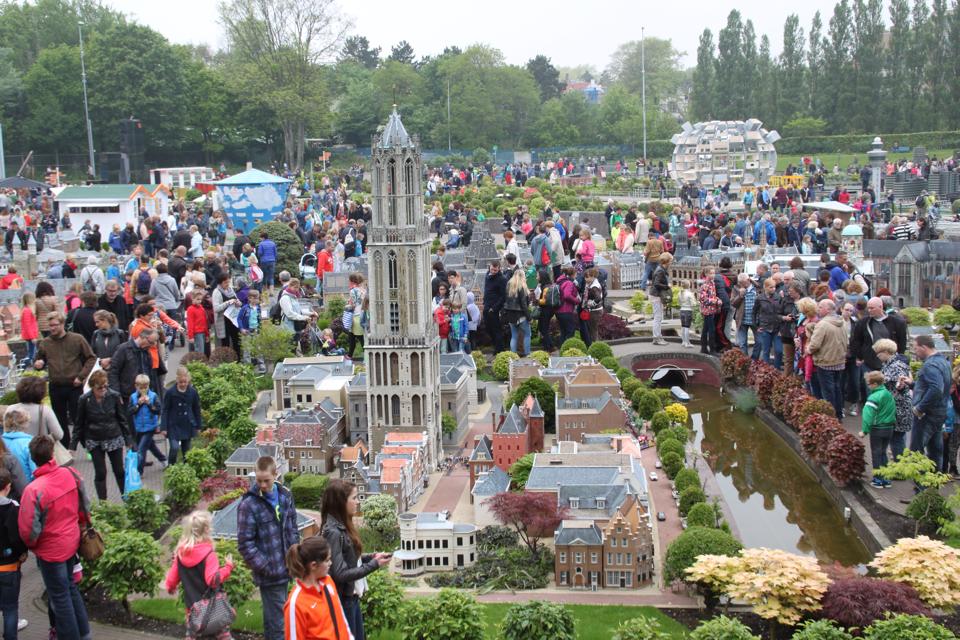 Optreden Monnickendam.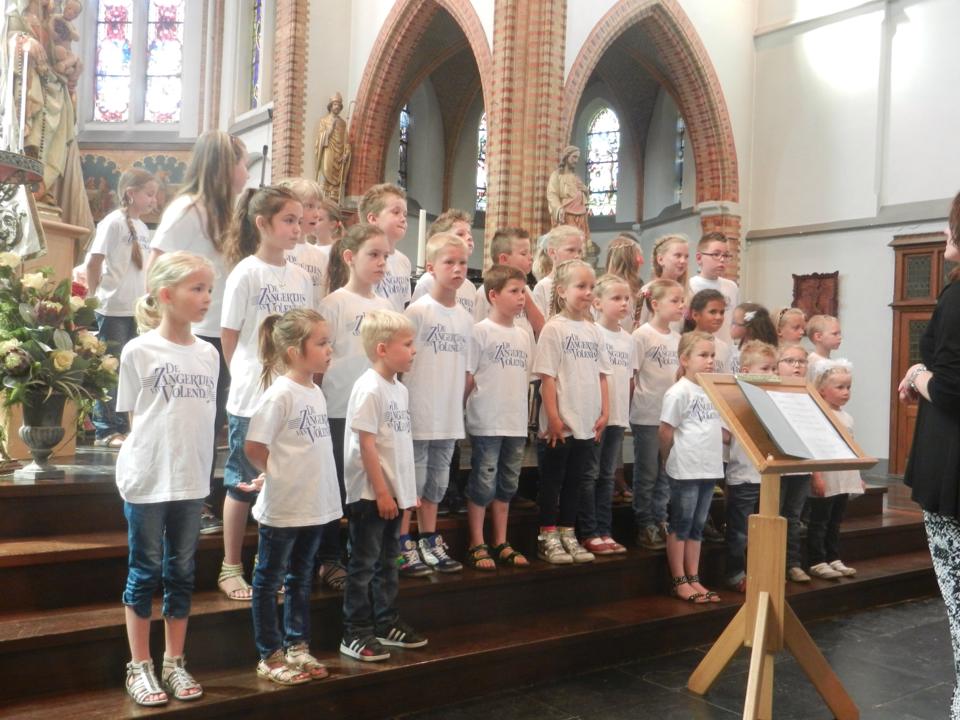 Volendammerdag 2014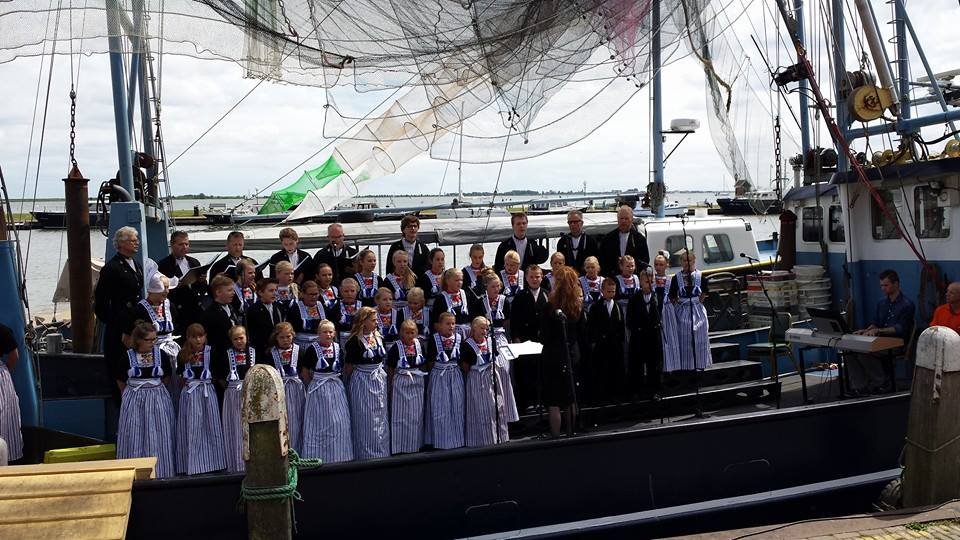 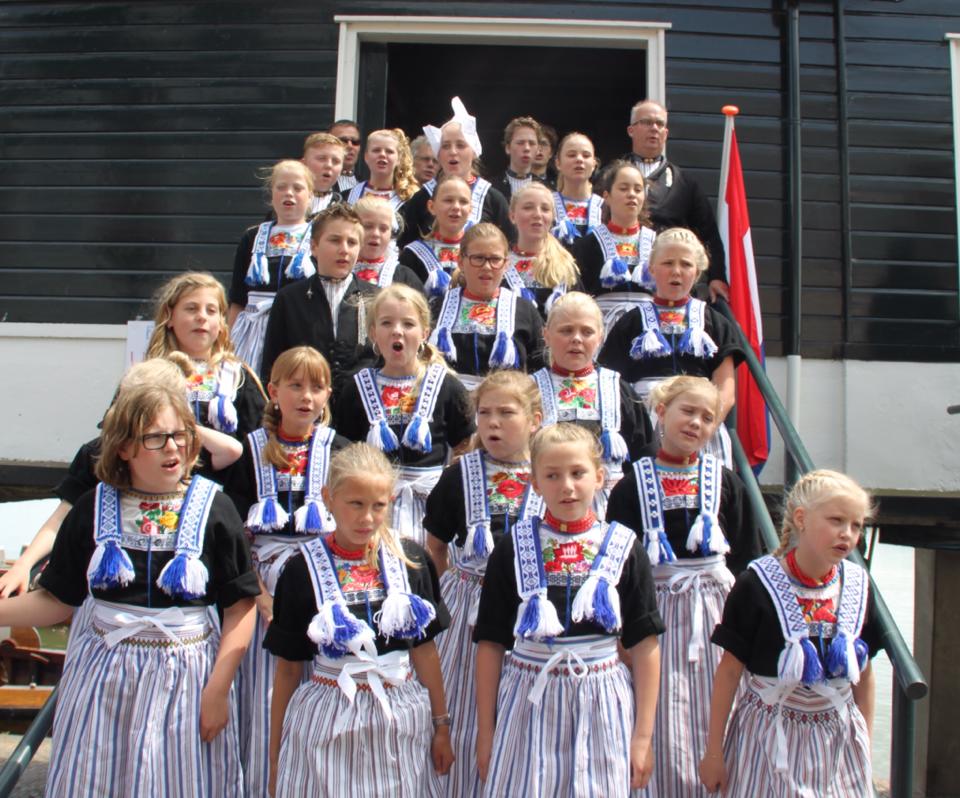 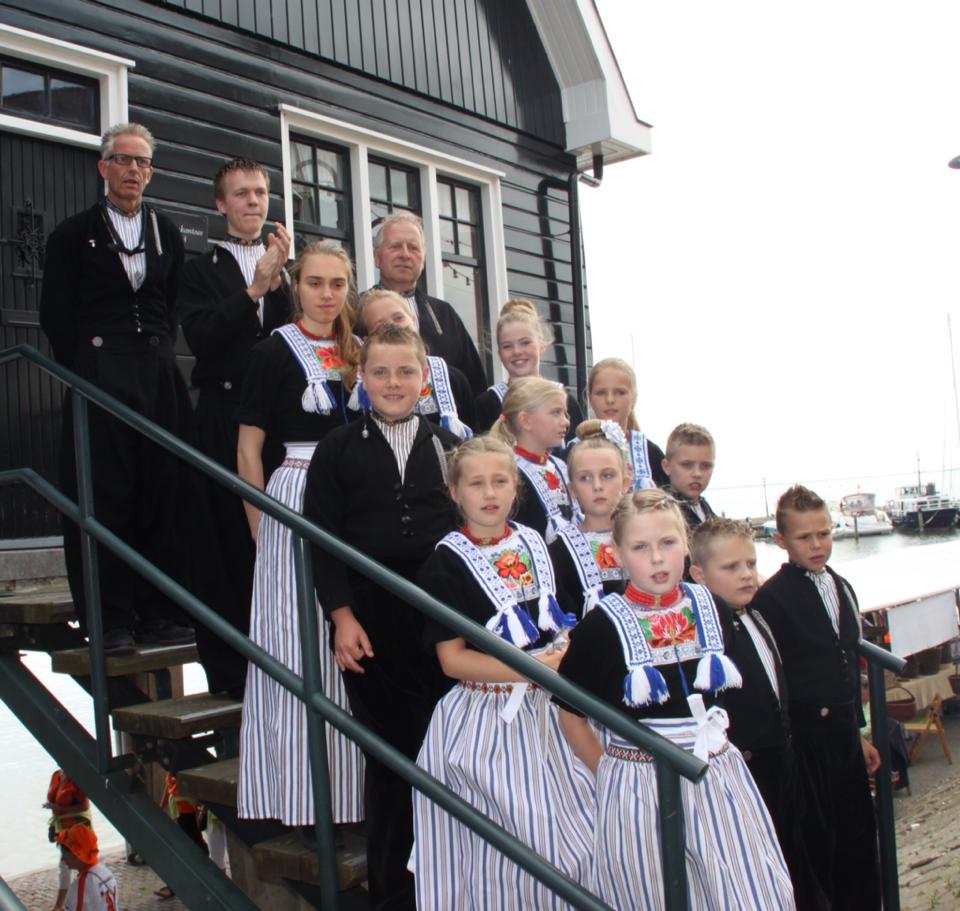 Popavond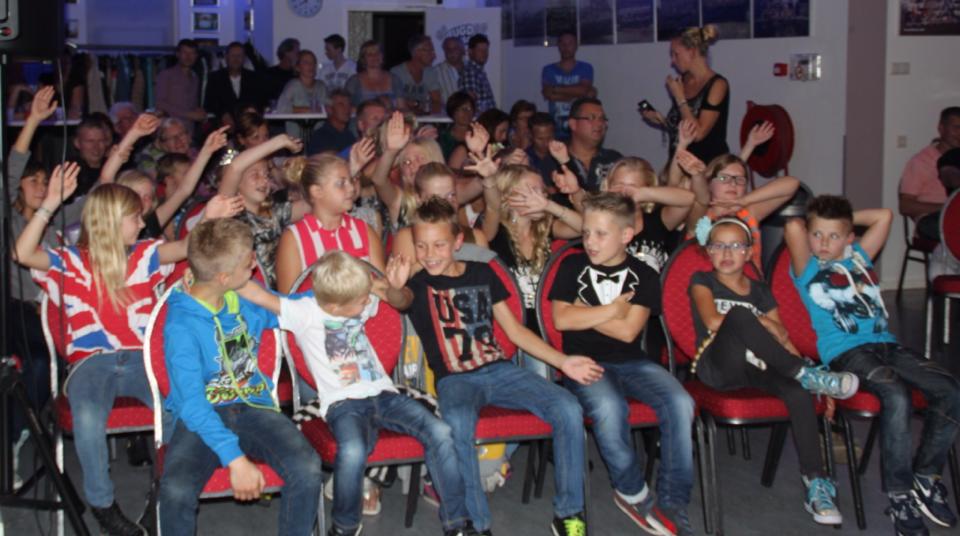 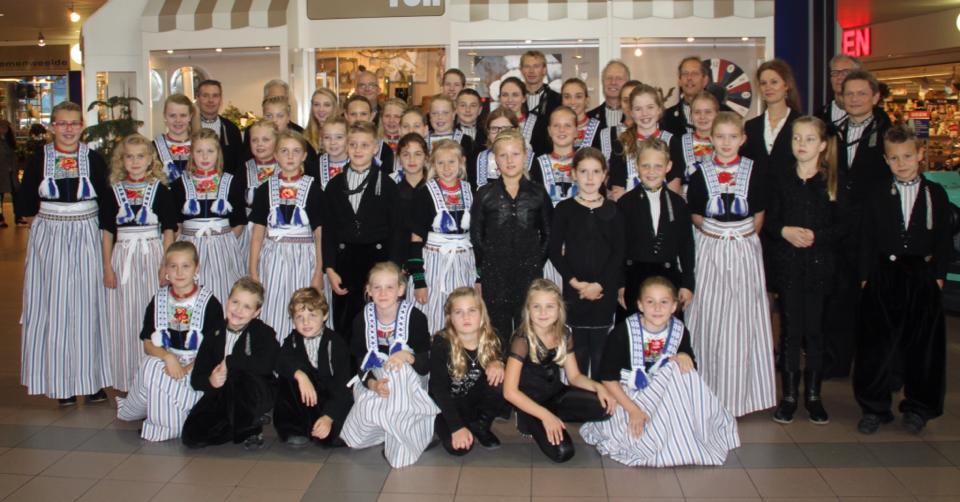 Kerstoptreden in de Grote kerk te Edam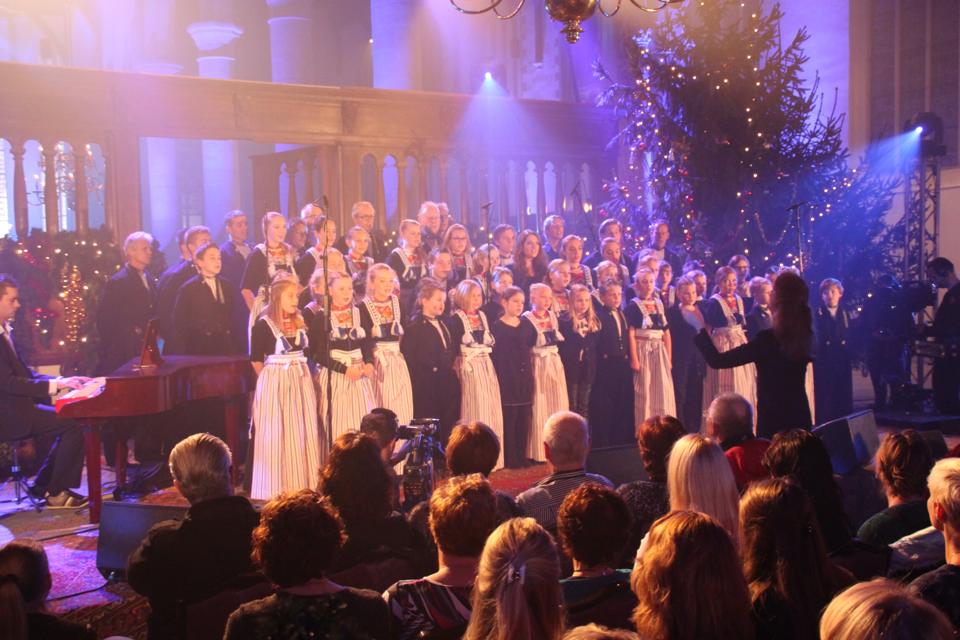 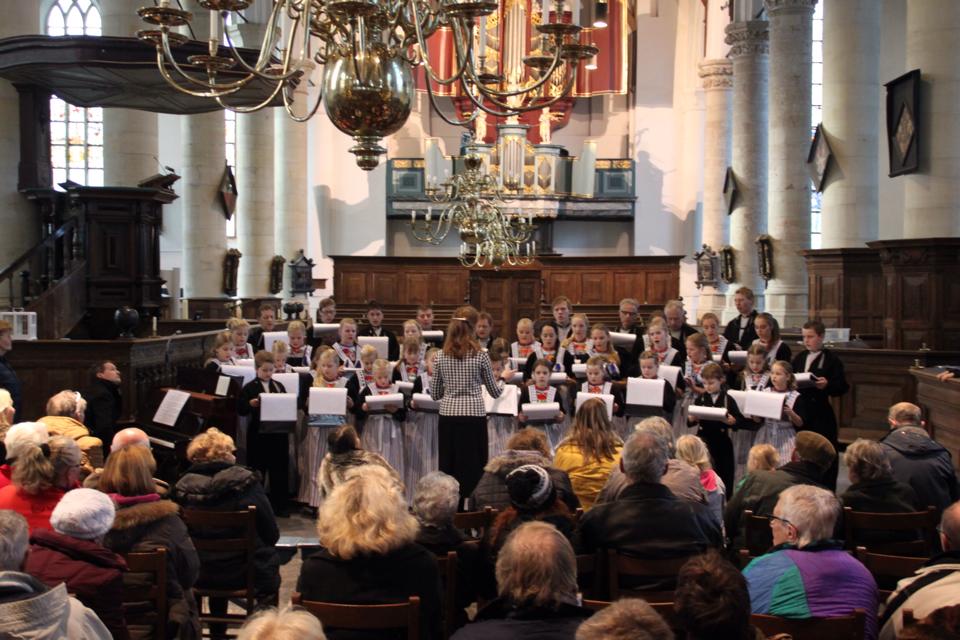 Kerstoptreden Vincentiuskerk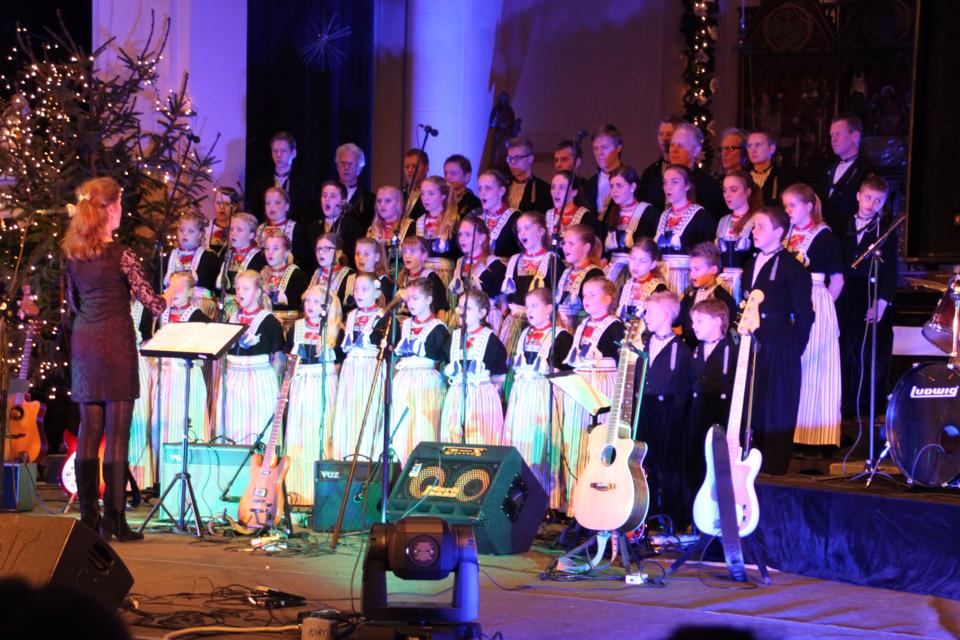 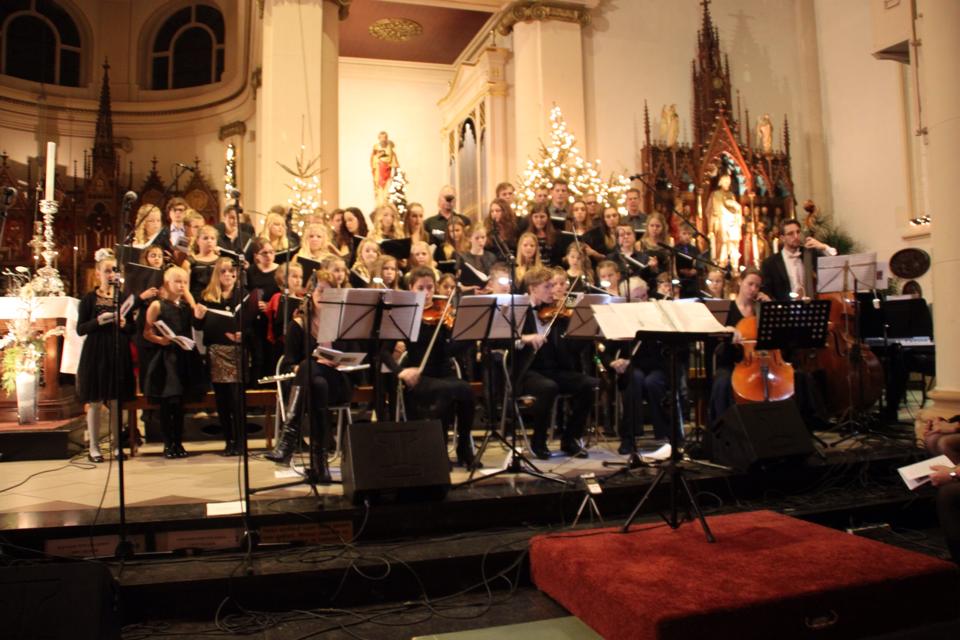 